Руководителю  департамента 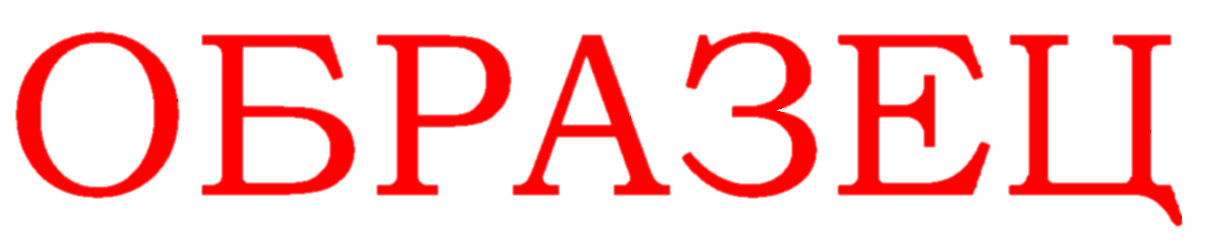 имущественных и земельных отношенийВоронежской областиМ.И. УвайдовуОт __________________________________ организационно-правовая форма и полное наименование  __________________________________юридического лица, Ф.И.О. физического лица (полностью)Сведения о заявителе: __________________________________ для юридических лиц - ИНН, ОГРН, почтовый и  юридич.   адреса, банковские реквизиты__________________________________________________    для физических лиц – паспортные данные, место регистрации,_____________________________________________________ИНН (при наличии), почтовый адрес; _____________________________________________________ для всех – контактные телефоны, адрес электронной почты (при наличии)ЗАЯВЛЕНИЕ НА ЗАКЛЮЧЕНИЕ ДОГОВОРА НА УСТАНОВКУ И ЭКСПЛУАТАЦИЮ РЕКЛАМНОЙ КОНСТРУКЦИИПрошу Вас заключить договор на установку и эксплуатацию рекламной конструкции сроком на 11 месяцев СВЕДЕНИЯ О РЕКЛАМНОЙ  КОНСТРУКЦИИ1. Заявленное место установки рекламной конструкции (адрес)______________________________________________________________________Тип рекламной конструкции___________________________________________________Размер информационного поля рекламной конструкции:                      Высота___________                      Ширина__________ Площадь информационного поля рекламной конструкции__________________________Наличие и вид подсветки______________________________________________________Количество сторон рекламной конструкции______________________________________Приложение__________________Должность___________                             М.П.                   Подпись_________/___ФИО___/Дата «___» __________ 20__ г.         К заявлению прилагаются следующие документы:1) цветной компьютерный фотомонтаж с разных ракурсов в формате А4, показывающий размещение рекламной конструкции на земельном участке либо на здании, строении, сооружении на дату подачи заявления;2) эскизный проект рекламной конструкции  в формате А4 с обязательным указанием технических параметров конструкции (типа, габаритных размеров, способа крепления (крепление к зданию или заглубление в грунт), варианта освещения, эскиза информационной таблички с данными о владельце рекламной конструкции и других параметров, соответствующих типу конструкции);3) схема размещения рекламной конструкции:- для отдельно стоящих рекламных конструкций, устанавливаемых на земельных участках: схема размещения рекламной конструкции с привязкой на местности в масштабе 1:500 с указанием расстояния до других находящихся рядом объектов (знаков дорожного движения, наземных пешеходных переходов, пересечений автомобильных дорог, зданий, сооружений, линий электропередач и т.д.) в формате А4;- для рекламных конструкций, размещаемых на внешних стенах, крышах и иных конструктивных элементах зданий, строений, сооружений: схематичное обозначение места установки рекламной конструкции на здании, строении, сооружении в формате А4;4) информация об общей площади информационных полей рекламных конструкций, разрешения на установку которых выданы заявителю и его аффилированным лицам на территории  соответствующего муниципального района или  городского округа и действующие на дату подачи заявления;5) для крышных установок, электронных экранов, световых табло дополнительно предоставляется:- копия технического паспорта рекламной конструкции (при его отсутствии предоставляется схема конструкции с элементами крепления и схемой электрической части конструкции);6) для вывесок и информационных табличек (в том числе настенных панно, маркиз, кронштейнов), содержащих информацию рекламного характера, предоставляются все вышеуказанные документы, кроме документов, указанных в п. 5;7) данные о заявителе:- для физических лиц - копия паспорта гражданина РФ иди иного документа, удостоверяющего личность заявителя;- для юридических лиц - полученная не ранее чем за шесть месяцев до даты обращения выписка из Единого государственного реестра юридических лиц (ЕГРЮЛ) или нотариально заверенная копия такой выписки;- для индивидуальных предпринимателей - полученная не ранее чем за шесть месяцев до даты обращения выписка из Единого государственного реестра индивидуальных предпринимателей (ЕГРИП) или нотариально заверенная копия такой выписки;8) если от имени заявителя действует иное лицо - доверенность на осуществление действий от имени заявителя, подписанная руководителем (или индивидуальным предпринимателем) и заверенная печатью заявителя либо нотариально заверенная копия такой доверенности. В случае если доверенность подписана лицом, уполномоченным руководителем заявителя, прилагается документ, подтверждающий полномочия такого лица;9) в случае перехода прав на рекламные конструкции к лицу, не указанному в ранее выданном разрешении предоставляются документы, подтверждающие переход прав к этому лицу;10) в случае изменения организационно-правовой формы или реорганизации юридического лица, которые указаны в разрешении на установку рекламной конструкции предоставляются документы, подтверждающие эти изменения.11)  копия технического паспорта рекламного места;12) копия выданного разрешения на установку и эксплуатацию рекламной конструкции;13) копия заключенного договора на установку и эксплуатацию рекламной конструкции.